Прейскурант на диагностические услуги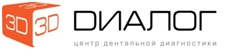  «01» сентября 2016г.*В связи с опасностью заражения системы вирусом, запись исследований производится только на USB-накопитель Исполнителя.3D КЛКТ – конусно-лучеваякомпьютерная томограмма в формате 3DППН – придаточные пазухи носаВНЧС – височно-нижнечелюстной суставИРЗ – интраоральные рентгенограммы зубовООО «3Д-Диалог» не участвует в программе государственных гарантий бесплатного оказания гражданам медицинской помощи.Все услуги оказываются платно, согласно прейскуранта.кодВИД ИССЛЕДОВАНИЯОПИСАНИЕ РАБОТЫстоимость (руб.)13D КЛКТ (15х15)обе челюсти, ППН, обработка исследования, трассирование н/ч канала250023D КЛКТ (15х8)одна челюсть, обработка исследования20003Диагностический комплекс (КЛКТ 15х15 + ИРЗ)КТ + пародонтальный статус, обработка исследования41004Диагностический комплекс (КЛКТ 15х15 + ИРЗ + дент.фото)КТ + пародонтальный статус + дент.фото, обработка исследования47005Повторная 3D КЛКТ  в течение 9 месяцевобработка исследования20006Контрольный комплекс (КЛКТ 15х15 + контрольные срезы после имплантации)обработка исследования29007Контрольный комплекс для ортопедов из других клиник (КЛКТ 15х15 + контрольные срезы после имплантации + ортопедический отчет)обработка исследования36008Функциональная 3D КЛКТ ВНЧС2 скана с открытым и закрытым ртом, запись двух CD-дисков350093D КЛКТППН (15х15) (для ЛОР врачей)обработка исследования210010Диагностический коплекс ЛОР (КЛКТ ППН + периапикальный + пародонтальный статус)обработка исследования350011Комплекс для страховых компаний ОПТГ + пародонтальный статус165012ОПТГ реконструированная120013ОПТГ60014ТРГ 100015R-графия ВНЧС правого и левого100016R-графия кисти100017Расчет ТРГ150018Ортодонтический комплекс (ОПТГ, ТРГ боковая проекция, расчет ТРГ)270019Расчет оптимальной высоты прикуса (ТРГ боковая проекция, расчет ТРГ, определение оптимальной высоты прикуса)530020Серия дентальных фотографий60021Описание 1 зуба врачом-рентгенологом/если исследование не из ООО «3Д-Диалог»250/50022Описание 1 сегмента (4 зуба) врачом-рентгенологом/ если исследование не из ООО «3Д-Диалог»750/150023Описание ЛОР-патологий врачом-рентгенологом/ если исследование не из ООО «3Д-Диалог»Описание ППН600/120024Описание ВНЧС врачом-рентгенологом/ если исследование не из ООО «3Д-Диалог»800/160025Описание всей зубочелюстной системы/ если исследование не из ООО «3Д-Диалог»Описание ППН и зубов с патологией1600/320026PDF-нарезка 1 зуба25027PDF-нарезка 1 сегмента (4 зуба)75028ИРЗ(серия прицельных снимков)160029ИРЗ (снимок 1 зуба)25030ИРЗ (снимок 1 сегмента)75031Запись исследования на CD- диск1 диск15032Запись исследования на USB-накопитель*50033Распечатка на фотобумаге100кодВИД ИССЛЕДОВАНИЯОПИСАНИЕ РАБОТЫстоимость (руб.)343D КЛКТ (15х15)(для детей до 14 лет)обе челюсти, ППН, обработка исследования, трассирование н/ч канала1650353D КЛКТ (15х8)(для детей до 14 лет)одна челюсть, обработка исследования165036Диагностический комплекс для детей (КЛКТ 15х15, ОПТГ, дентальное фото, контрольные срезы аксиальный и фронтальный, фото диагностических моделей)обработка исследования420037Функциональная 3D КЛКТ ВНЧС(для детей до 14 лет)2 скана с открытым и закрытым ртом, запись двух CD-дисков2800383D КЛКТ ППН (15х15) (для ЛОР врачей)(для детей до 14 лет)ППН165039ОПТГ реконструированная(для детей до 14 лет)100040ОПТГ(для детей до 14 лет)60041ТРГ (для детей до 14 лет)100042R-графия кисти(для детей до 14 лет)100043Расчет ТРГ(для детей до 14 лет)150044Серия дентальных фотографий(для детей до 14 лет)60045Описание 1 зуба врачом-рентгенологом(для детей до 14 лет)/ если исследование не из ООО «3Д-Диалог»250/50046Описание 1 сегмента (4 зуба) врачом-рентгенологом(для детей до 14 лет)/ если исследование не из ООО «3Д-Диалог»750/150047Описание ЛОР-патологий врачом-рентгенологом(для детей до 14 лет) /если исследование не из ООО «3Д-Диалог»Описание ППН600/120048Описание ВНЧС врачом-рентгенологом(для детей до 14 лет)/ если исследование не из ООО «3Д-Диалог»800/160049PDF-нарезка 1 зуба(для детей до 14 лет)25050PDF-нарезка 1 сегмента (4 зуба)(для детей до 14 лет)75051ИРЗ(серия прицельных снимков)(для детей до 14 лет)130052ИРЗ (снимок 1 зуба)(для детей до 14 лет)25053ИРЗ (снимок 1 сегмента)(для детей до 14 лет)75054Запись исследования на CD- диск1 диск15055Запись исследования на USB-накопитель*50056Распечатка на фотобумаге100